Dossier de Candidature Incubateur TBSeeds 2021Le dossier et le pitch sous format vidéo de 3 minutes maximum, sont à envoyer par mail à  incubateur@tbs-education.fr avant :Dimanche 29 août 23h59
pour un début d’incubation le 13 septembre 2021
Dimanche 28 novembre 23h59
passage devant le jury* de sélection : mi-décembre 2021 pour un début d’incubation en janvier 2022*Présentation devant le comité de sélection des projets retenus après dossierFormat : 5 mn de présentation, suivies de 5 mn de questions-réponses.Les résultats seront communiqués aux candidats au plus tard une semaine après la date du jury
Toutes les informations recueillies dans le cadre de ce dossier de candidature et d'un éventuel accompagnement seront traitées de manière confidentielle. 
Les droits liés au projet restent la propriété des candidats.Identité du (des) entrepreneur(s) Merci de recopier et compléter le tableau pour chaque membre de l’équipeINTITULE ET DESCRIPTION DU PROJETPour les points ci-dessous, vous disposez d'un maximum de cinq lignes par réponse (Merci de conserver la même police et taille de police)Intitulé du projet :Décrivez l'activité envisagée :A quel(s) besoin(s) cette activité répond-elle ?A quel(s) type(s) de clients s'adresse cette activité ? En avez-vous déjà identifié certains et, si oui, lesquels ?A quel(s) type(s) de concurrents est confronté votre projet ? En avez-vous déjà identifié certains (concurrents directs ou indirects) et, si oui, lesquels ?Comment vous différenciez-vous de vos concurrents ?Comment voyez-vous les principales étapes de la mise en place de votre activité ? A quelle échéance pensez-vous que l'activité démarrera ?Quelle est la répartition des rôles envisagée pour votre équipe ? Quelles sont les compétences amenées par chacun ?Quelles sont les motivations qui vous poussent à vouloir créer votre entreprise ?Quelles actions, prises de contact et/ou investissements avez-vous déjà réalisés pour votre projet ?Quelles sont les raisons pour lesquelles vous souhaitez rejoindre l'incubateur TBS ?Si vous souhaitez porter d'autres informations à l'attention du comité de sélection pour appuyer votre candidature, merci de les indiquer dans l'espace ci-dessous (10 lignes maximum).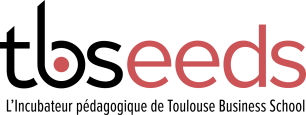 Prénom et NOM :Prénom et NOM :Prénom et NOM :Prénom et NOM :Prénom et NOM :Prénom et NOM :Prénom et NOM :Prénom et NOM :Prénom et NOM :Adresse email :Adresse email :Adresse email :Adresse email :Adresse email :N°de portable :N°de portable :N°de portable :N°de portable : Homme Homme Femme Femme FemmeDate de naissance :Date de naissance :Date de naissance :Date de naissance :Si étudiant TBS, merci de nous indiquer votre programme, année et spécialisation ci-dessous :Si étudiant TBS, merci de nous indiquer votre programme, année et spécialisation ci-dessous :Si étudiant TBS, merci de nous indiquer votre programme, année et spécialisation ci-dessous :Si étudiant TBS, merci de nous indiquer votre programme, année et spécialisation ci-dessous :Si étudiant TBS, merci de nous indiquer votre programme, année et spécialisation ci-dessous :Si étudiant TBS, merci de nous indiquer votre programme, année et spécialisation ci-dessous :Si étudiant TBS, merci de nous indiquer votre programme, année et spécialisation ci-dessous :Si étudiant TBS, merci de nous indiquer votre programme, année et spécialisation ci-dessous :Si étudiant TBS, merci de nous indiquer votre programme, année et spécialisation ci-dessous : Bachelor Bachelor PGE PGE PGE Mastère Spécialisé Mastère Spécialisé Formation continue Formation continue1ère année1ère année2ème année2ème année2ème année Césure Césure3ème année3ème annéeSpécialisation (majeure, option, MS, Msc etc.) Spécialisation (majeure, option, MS, Msc etc.) Spécialisation (majeure, option, MS, Msc etc.)  TBS Toulouse TBS Barcelone TBS Barcelone TBS Barcelone  TBS Paris  TBS Paris TBS Casablanca TBS CasablancaSi non TBS, merci d’indiquer votre École et votre formation :Si non TBS, merci d’indiquer votre École et votre formation :Si non TBS, merci d’indiquer votre École et votre formation :Si non TBS, merci d’indiquer votre École et votre formation :Si non TBS, merci d’indiquer votre École et votre formation :Si non TBS, merci d’indiquer votre École et votre formation :Si non TBS, merci d’indiquer votre École et votre formation :Si non TBS, merci d’indiquer votre École et votre formation :Si non TBS, merci d’indiquer votre École et votre formation :Dans tous les cas, merci de préciser votre situation jusqu’à décembre 2021 :Quel cursus de formation allez-vous suivre (année, lieu, spécificités) ?Serez-vous en stage ou en césure ? En stage En césure Aucun des deuxSi oui, précisez les modalités (lieu, durée) :Serez-vous en alternance ?  Oui   Non	Si oui, précisez les modalités (lieu, durée) :Si cela est demandé par votre programme, avez-vous validé votre période à l'étranger ?  Oui  NonSinon, quand et sous quelle forme envisagez-vous de le faire ?Dans tous les cas, merci de préciser votre situation jusqu’à décembre 2021 :Quel cursus de formation allez-vous suivre (année, lieu, spécificités) ?Serez-vous en stage ou en césure ? En stage En césure Aucun des deuxSi oui, précisez les modalités (lieu, durée) :Serez-vous en alternance ?  Oui   Non	Si oui, précisez les modalités (lieu, durée) :Si cela est demandé par votre programme, avez-vous validé votre période à l'étranger ?  Oui  NonSinon, quand et sous quelle forme envisagez-vous de le faire ?Dans tous les cas, merci de préciser votre situation jusqu’à décembre 2021 :Quel cursus de formation allez-vous suivre (année, lieu, spécificités) ?Serez-vous en stage ou en césure ? En stage En césure Aucun des deuxSi oui, précisez les modalités (lieu, durée) :Serez-vous en alternance ?  Oui   Non	Si oui, précisez les modalités (lieu, durée) :Si cela est demandé par votre programme, avez-vous validé votre période à l'étranger ?  Oui  NonSinon, quand et sous quelle forme envisagez-vous de le faire ?Dans tous les cas, merci de préciser votre situation jusqu’à décembre 2021 :Quel cursus de formation allez-vous suivre (année, lieu, spécificités) ?Serez-vous en stage ou en césure ? En stage En césure Aucun des deuxSi oui, précisez les modalités (lieu, durée) :Serez-vous en alternance ?  Oui   Non	Si oui, précisez les modalités (lieu, durée) :Si cela est demandé par votre programme, avez-vous validé votre période à l'étranger ?  Oui  NonSinon, quand et sous quelle forme envisagez-vous de le faire ?Dans tous les cas, merci de préciser votre situation jusqu’à décembre 2021 :Quel cursus de formation allez-vous suivre (année, lieu, spécificités) ?Serez-vous en stage ou en césure ? En stage En césure Aucun des deuxSi oui, précisez les modalités (lieu, durée) :Serez-vous en alternance ?  Oui   Non	Si oui, précisez les modalités (lieu, durée) :Si cela est demandé par votre programme, avez-vous validé votre période à l'étranger ?  Oui  NonSinon, quand et sous quelle forme envisagez-vous de le faire ?Dans tous les cas, merci de préciser votre situation jusqu’à décembre 2021 :Quel cursus de formation allez-vous suivre (année, lieu, spécificités) ?Serez-vous en stage ou en césure ? En stage En césure Aucun des deuxSi oui, précisez les modalités (lieu, durée) :Serez-vous en alternance ?  Oui   Non	Si oui, précisez les modalités (lieu, durée) :Si cela est demandé par votre programme, avez-vous validé votre période à l'étranger ?  Oui  NonSinon, quand et sous quelle forme envisagez-vous de le faire ?Dans tous les cas, merci de préciser votre situation jusqu’à décembre 2021 :Quel cursus de formation allez-vous suivre (année, lieu, spécificités) ?Serez-vous en stage ou en césure ? En stage En césure Aucun des deuxSi oui, précisez les modalités (lieu, durée) :Serez-vous en alternance ?  Oui   Non	Si oui, précisez les modalités (lieu, durée) :Si cela est demandé par votre programme, avez-vous validé votre période à l'étranger ?  Oui  NonSinon, quand et sous quelle forme envisagez-vous de le faire ?Dans tous les cas, merci de préciser votre situation jusqu’à décembre 2021 :Quel cursus de formation allez-vous suivre (année, lieu, spécificités) ?Serez-vous en stage ou en césure ? En stage En césure Aucun des deuxSi oui, précisez les modalités (lieu, durée) :Serez-vous en alternance ?  Oui   Non	Si oui, précisez les modalités (lieu, durée) :Si cela est demandé par votre programme, avez-vous validé votre période à l'étranger ?  Oui  NonSinon, quand et sous quelle forme envisagez-vous de le faire ?Dans tous les cas, merci de préciser votre situation jusqu’à décembre 2021 :Quel cursus de formation allez-vous suivre (année, lieu, spécificités) ?Serez-vous en stage ou en césure ? En stage En césure Aucun des deuxSi oui, précisez les modalités (lieu, durée) :Serez-vous en alternance ?  Oui   Non	Si oui, précisez les modalités (lieu, durée) :Si cela est demandé par votre programme, avez-vous validé votre période à l'étranger ?  Oui  NonSinon, quand et sous quelle forme envisagez-vous de le faire ?